Name: _____________________________________	Table #: ________	Period: ______	Date: _____6.3B HOMEWORK:   Comparing Linear FunctionsBe sure to show how you got your answer and label with units where appropriate.https://static.bigideasmath.com/protected/content/te/ca/msca_course3_teaching_edition_06.pdfManager A earns $15 per hour and receives a $50 bonus.  The graph shows the earnings of Manager B.(HINT:  Make tables for both managers)RACE You and a friend race each other. You give your friend a 50-foot head start. The distance y (in feet) your friend runs after x seconds is represented by the linear function y= 14x + 50. The table shows the distances you run.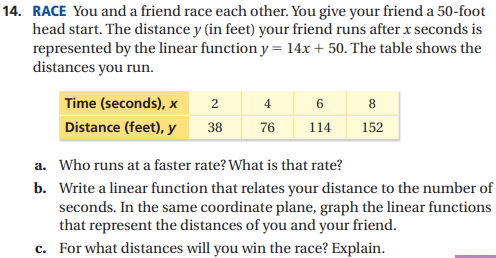 3.  CALOIRES.  The number of calories burned y after x minutes of kayaking is represented by the linear function      y = 4.5x.  The graph shows the calories burned by hiking.4.    SAVINGS You and your friend are saving money to buy bicycles that cost $175 each. The amount y (in dollars) you save after x weeks is represented by the equation y = 5x +45. The graph shows your friend’s savings. 